Indicaciones:  Utilice este instrumento para valorar integralmente la propuesta, su pertinencia académica y financiera.  Debe ser llenado por la Comisión de Investigación o el Consejo Científico en pleno de la unidad gestora.Sesión No. : __________________   				Fecha: ____________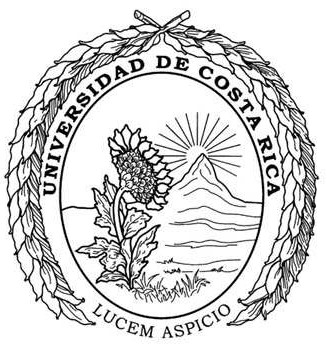 UNIVERSIDAD DE COSTA RICAVicerrectoría de InvestigaciónUnidad de Gestión de Proyectos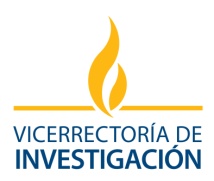  Formulario para la evaluación de nuevas propuestas de actividades de vínculo externo remuneradoFORMULACIÓN SI NO¿POR QUÉ NO?La propuesta es claramente parte de las líneas de investigación de la unidad.El cronograma propuesto y las condiciones de la unidad permiten realizar la actividad en el tiempo señalado. El equipo de trabajo que se propone permite asumir con éxito la propuesta.La unidad se beneficia definitivamente con la ejecución de la propuesta.La asignación de las cargas académicas se justifican satisfactoriamente.La propuesta es académicamente pertinente.ESTIMACIÓN PRESUPUESTARIAEl costo total de la propuesta es financieramente razonable.La estimación de gastos es acorde con las necesidades reales para la ejecución de la propuesta.La contratación del recurso humano externo es válidamente justificable.El costo de contratación de recurso humano es financieramente razonable.El criterio del costo total del recurso humano es aceptable. El presupuesto incluye el 20% del Fondo de Desarrollo Institucional.Las remuneraciones al personal universitario que participa en la ejecución de la propuesta son aceptables y financieramente viables.MARCO LEGAL El contrato, convenio, la carta de entendimiento u otra forma de acuerdo con el contratante que se propone, es aceptable.COMENTARIOS ADICIONALES: